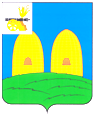 СОВЕТ ДЕПУТАТОВСЫРОКОРЕНСКОГО СЕЛЬСКОГО ПОСЕЛЕНИЯРОСЛАВЛЬСКОГО РАЙОНА СМОЛЕНСКОЙ ОБЛАСТИРЕШЕНИЕот 30.06.2021 г.                                                                                          № 14                                                                                                               О внесении изменения в решение Совета депутатов Сырокоренского сельского поселения Рославльского района Смоленской области от 08.11.2018 г. № 29 В соответствии с главой 32 Налогового кодекса Российской Федерации, Уставом  Сырокоренского сельского поселения  Рославльского района Смоленской области Совет депутатов Сырокоренского сельского поселения Рославльского района Смоленской областиРЕШИЛ:1. Внести в решение Совета депутатов Сырокоренского сельского поселения Рославльского района Смоленской области от 08.11.2018 г. № 29 «О  налоге на имущество физических лиц на территории Сырокоренского сельского поселения Рославльского района Смоленской области» (в редакции решения Совета депутатов Сырокоренского сельского поселения Рославльского района Смоленской области от 28.02.2019 г. № 4 ) следующие изменения:1) пункт 2 изложить в следующей редакции:«2. Налоговая база определяется в отношении каждого объекта налогообложения как его кадастровая стоимость, внесенная в Единый государственный реестр недвижимости и подлежащая применению с 1 января года, являющегося налоговым периодом, с учетом особенностей, предусмотренных статьей 403 Налогового кодекса Российской Федерации.»;2) в подпункте 1 пункта 3 слово «, предоставленных» и слово «, дачного» исключить. 2. Настоящее решение подлежит официальному опубликованию в газете «Рославльская правда».          3. Настоящее решение вступает в силу по истечении одного месяца со дня его официального опубликования в газете «Рославльская правда», но не ранее 1-го числа очередного налогового периода по соответствующему налогу.            4. Контроль за исполнением настоящего решения возложить на комиссию по бюджету, финансовой и налоговой политике, по вопросам муниципального имущества (Е.Н. Мазурину). Глава муниципального образованияСырокоренского сельского поселенияРославльского района Смоленской области                                      Е.И. Хаченкова